Please email this form to engineering@uwsp.edu orMail toPaper Science & Engineering Department D-274 Science Building2001 Fourth AveStevens Point, WI 54481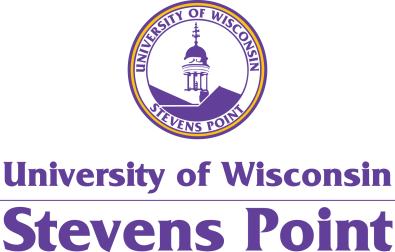 Paper Science and Engineering2017 Academic Advisory Committee MeetingandSenior Design PresentationsPaper Science and Engineering2017 Academic Advisory Committee MeetingandSenior Design PresentationsPaper Science and Engineering2017 Academic Advisory Committee MeetingandSenior Design PresentationsPaper Science and Engineering2017 Academic Advisory Committee MeetingandSenior Design PresentationsPaper Science and Engineering2017 Academic Advisory Committee MeetingandSenior Design PresentationsPaper Science and Engineering2017 Academic Advisory Committee MeetingandSenior Design PresentationsPaper Science and Engineering2017 Academic Advisory Committee MeetingandSenior Design PresentationsPaper Science and Engineering2017 Academic Advisory Committee MeetingandSenior Design PresentationsPaper Science and Engineering2017 Academic Advisory Committee MeetingandSenior Design PresentationsPaper Science and Engineering2017 Academic Advisory Committee MeetingandSenior Design PresentationsPaper Science and Engineering2017 Academic Advisory Committee MeetingandSenior Design PresentationsPaper Science and Engineering2017 Academic Advisory Committee MeetingandSenior Design PresentationsPaper Science and Engineering2017 Academic Advisory Committee MeetingandSenior Design PresentationsPaper Science and Engineering2017 Academic Advisory Committee MeetingandSenior Design PresentationsPaper Science and Engineering2017 Academic Advisory Committee MeetingandSenior Design PresentationsRegistrationRegistrationRegistrationRegistrationRegistrationRegistrationRegistrationRegistrationRegistrationRegistrationRegistrationRegistrationRegistrationRegistrationRegistrationI plan to attend the AAC Meeting on Thursday, May 18I plan to attend the AAC Meeting on Thursday, May 18I plan to attend the AAC Meeting on Thursday, May 18I plan to attend the AAC Meeting on Thursday, May 18I plan to attend the AAC Meeting on Thursday, May 18I plan to attend the AAC Meeting on Thursday, May 18I plan to attend the AAC Meeting on Thursday, May 18I plan to attend the AAC Meeting on Thursday, May 18I plan to attend the AAC Meeting on Thursday, May 18I plan to attend the AAC Meeting on Thursday, May 18I plan to attend the AAC Meeting on Thursday, May 18I plan to attend the AAC Meeting on Thursday, May 18I plan to attend the AAC Meeting on Thursday, May 18I plan to attend the AAC Luncheon on Thursday, May 18I plan to attend the AAC Luncheon on Thursday, May 18I plan to attend the AAC Luncheon on Thursday, May 18I plan to attend the AAC Luncheon on Thursday, May 18I plan to attend the AAC Luncheon on Thursday, May 18I plan to attend the AAC Luncheon on Thursday, May 18I plan to attend the AAC Luncheon on Thursday, May 18I plan to attend the AAC Luncheon on Thursday, May 18I plan to attend the AAC Luncheon on Thursday, May 18I plan to attend the AAC Luncheon on Thursday, May 18I plan to attend the AAC Luncheon on Thursday, May 18I plan to attend the AAC Luncheon on Thursday, May 18I plan to attend the AAC Luncheon on Thursday, May 18I cannot attend, but would like to see the student projects I cannot attend, but would like to see the student projects I cannot attend, but would like to see the student projects I cannot attend, but would like to see the student projects I cannot attend, but would like to see the student projects I cannot attend, but would like to see the student projects I cannot attend, but would like to see the student projects I cannot attend, but would like to see the student projects I cannot attend, but would like to see the student projects I cannot attend, but would like to see the student projects I cannot attend, but would like to see the student projects I cannot attend, but would like to see the student projects I cannot attend, but would like to see the student projects Name:Name:Title:Title:Company:Company:Company:Address:Address:Address:City:State:State:Zip Code:Phone Number:Phone Number:Phone Number:Phone Number:Phone Number:Email Address:Email Address:Email Address:Email Address:Email Address:Parking Pass:Parking Pass:Parking Pass:Parking Pass:YesYesNoNoPlease indicate if you will need a parking pass to park in the parking lot on campusPlease indicate if you will need a parking pass to park in the parking lot on campusPlease indicate if you will need a parking pass to park in the parking lot on campusPlease indicate if you will need a parking pass to park in the parking lot on campusFood Preferences or AllergiesFood Preferences or AllergiesFood Preferences or AllergiesFood Preferences or AllergiesFood Preferences or AllergiesFood Preferences or AllergiesFood Preferences or Allergies